Au Far WestL'indien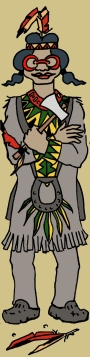 A cru sur son cheval, l'indien se pavane
Avec sa tunique de perles
Ses mocassins en peau
Et son arc en bandoulièreMais il a oublié
Son tomawak à la rivière
Sa plume d'aigle dans son tipi
Et tout ce qu'il devait faireL'indien est tête en l'air
Car il rêve toute la journée
A la squaw aux longues tresses
Qu'il a rencontré au pow-wowAu Far West12345Le chercheur d'or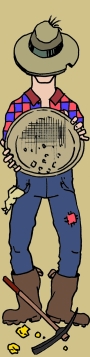 Creuse, lave, pioche.
Inlassablement,
Dans la rivière ou à la mine
Il cherche désespérémentPoussière ou bien pépite
Il n'est pas difficile
Le chercheur d'or
Ne cherche que l'or !Le chercheur dort
Rêve, songe.
Invariablement,
Ses rêves, ses songes
Sont pavés d'or